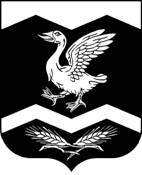    Курганская областьШадринский муниципальный округОЛЬХОВСКАЯ СЕЛЬСКАЯ  ДУМА                                                                            РЕШЕНИЕ             от 21.04.2022 г.                                                                                                                  № 82                                                                              с.ОльховкаО внесении изменений в решениеОльховской сельской Думы от 29.11.2005г.№ 36 «Об утверждении реестра объектовмуниципальной собственностимуниципального образования Ольховскогосельсовета»          Руководствуясь  Федеральным законом  от 06.10.2003 года № 131-ФЗ «Об общих принципах организации местного самоуправления в Российской Федерации», на основании приказа Министерства экономического развития Российской Федерации от 30.08.2011 г.   № 424, Уставом Ольховского сельсовета Шадринского района Курганской области, Ольховская сельская Дума -РЕШИЛА:В решение Ольховской сельской Думы от 29.11.2005 года № 36 «Об утверждении   реестра объектов муниципальной собственности муниципального образования  Ольховского сельсовета», внести изменения:               1.1.Приложение к решению изложить в новой редакции, согласно приложению к                       настоящему решению.Настоящее решение вступает в силу со дня его обнародования на доске информации в   здании Ольховского сельсовета.3.  Контроль за выполнением настоящего решения возложить на Главу Администрации     Ольховского  сельсовета Мезенцева Д.Л.Председатель Ольховской сельской Думы                                             Н.П. ГуляеваПриложение к решению Ольховской сельской  Думыот 21.04. 2022    № 82«О внесении изменений в решение Ольховской сельской Думы от 29.11.2005 г. № 36 « Об утверждении реестра объектов муниципальной собственности муниципального образования Ольховского сельсовета»РЕЕСТР ОБЪЕКТОВ муниципальной собственности МО Администрация Ольховского  сельсоветаНедвижимое муниципальное имущество(нежилые помещения, сооружения, жилой фонд, дороги, сети водопровода, сети газопровода, сети канализации, сети тепловые, сети электрические, сети телефонизации, бесхозяйное имущество и т. д.)Движимое муниципальное имуществоМУПЗемельные участки№п/пНаименование объекта недвижимого имуществаАдрес (местоположения) недвижимого имуществаКадастровый/инвентарный номер муниципального недвижимого имуществаПлощадь, протяженность и иные параметрыСведения о балансовой стоимости недвижимого имущества и начисленной амортизацииСведения о остаточной стоимости недвижимого имуществаСведения о кадастровой стоимости недвижимого имуществаДата возникновения права муниципальной собственности на недвижимое имуществоРеквизиты документов оснований возникновения муниципальной собственности/ номер регистрационной записиДата прекращения права муниципальной собственности на недвижимое имуществоРеквизиты документов оснований прекращения муниципальной собственности/ номер регистрационной записиСведения о правообладателе недвижимого имуществаСведения об установленных в отношении муниципального недвижимого имущества ограничениях (обременениях) с указанием основания и даты их возникновения и прекращения 12345678910111213141Жилой дом 2-х квартирныйКурганская обл.,Шадринский р-н.,с.Ольховка ул.Ленина, д.129101000001240 м.кв2538100029.11.2005Решение Думы № 36 от 29.11.2005 г.МО Ольховский сельсовет2Жилой домКурганская обл.,Шадринский р-н.,с.ОльховкаУл.Комсомольская д.4101000001335 м.кв2528560029.11.2005Решение Думы № 36 от 29.11.2005 г.МО Ольховский сельсовет3Жилой домКурганская обл.,Шадринский р-н.,с.ОльховкаУл.Новая, д 6101000001540 м.кв214370029.11.2005Решение Думы № 36 от 29.11.2005 г.МО Ольховский сельсовет4Жилой дом 2 квартирыКурганская обл.,Шадринский р-н.,с.ОльховкаУл. Садовая, д. 43101000001456,6 и56,6 м кв5925270029.11.2005Решение Думы № 36 от 29.11.2005 г.МО Ольховский сельсовет5Жилой домКурганская обл.,Шадринский р-н.,с.ОльховкаУл. Детский городок, д. 6101000001629 м кв212470029.11.2005Решение Думы № 36 от 29.11.2005 г.МО Ольховский сельсовет6Жилой дом½ доляКурганская обл.,Шадринский р-н.,с.ОльховкаУл. Детский городок, д. 14101000002025 м кв199500029.11.2005Решение Думы № 36 от 29.11.2005 г.МО Ольховский сельсовет7Жилой дом½ доляКурганская обл.,Шадринский р-н.,с.ОльховкаУл. Детский городок, д. 12101000001925 м кв246240029.11.2005Решение Думы № 36 от 29.11.2005 г.МО Ольховский сельсовет8Здание администрации сельсоветаКурганская обл.,Шадринский р-н.,с.ОльховкаУл.Ленина, д. 13845:20:020804:801/101000001240,1 1215735,780029.11.2005Решение Думы № 36 от 29.11.2005 гМО Ольховский сельсовет9ЗданиеДома культуры(кинотеатр Луч)Курганская обл.,Шадринский р-н.,с.ОльховкаУл. Ленина д. 15245:20:020801:158/101000006410,5252440001964720,8429.11.2005Решение Думы № 36 от 29.11.2005 гМО Ольховский сельсовет10Здание автокассыКурганская обл.,Шадринский р-н.,с.ОльховкаУл. Ленина, д. 139 А 10100000930 м кв34880029.11.2005Решение Думы № 36 от 29.11.2005 гМО Ольховский сельсовет11Мост  ул. ОктябрьскаяКурганская обл.,Шадринский р-н.,с.Ольховка1030000036622950029.11.2005Решение Думы № 36 от 29.11.2005 гМО Ольховский сельсовет12Детская площадка (5 предметов)Курганская обл.,Шадринский р-н.,с.Ольховка10300000436 м кв990000029.11.2005Решение Думы № 36 от 29.11.2005 гМО Ольховский сельсовет13Стадион с беговой дорожкойКурганская обл.,Шадринский р-н.,с.Ольховка103000002400 м2364690029.11.2005Решение Думы № 36 от 29.11.2005 гМО Ольховский сельсовет14Металлическая изгородь у здания сельсоветаКурганская обл.,Шадринский р-н.,с.ОльховкаУл.Ленина, д. 13810300000160м1001870029.11.2005Решение Думы № 36 от 29.11.2005 гМО Ольховский сельсовет15Дорога(асфальт)Курганская обл.,Шадринский р-н.,с.Ольховка17560 м-0014.11.2013Решение Думы № 130 от 14.11.2013 гМО Ольховский сельсовет16Дорога(твердое покрытие)Курганская обл.,Шадринский р-н.,д.Перунова2363 м-0014.11.2013Решение Думы № 130 от 14.11.2013 гМО Ольховский сельсовет17КачелиКурганская обл.,Шадринский р-н.,с.Ольховка10300011309500001.06.2021Договор №02/202101.06.2021МО Ольховский сельсовет18Горка(игровой комплекс)Курганская обл.,Шадринский р-н.,с.Ольховка10300012149500001.06.2021Договор №02/202101.06.2021 г.МО Ольховский сельсовет19Линия ТП-101 Ои 0,4 КВТКурганская обл.,Шадринский р-н.,с.ОльховкаДетский городок45:20:020805:61045:20:020805:242482 м53186,9120.01.2021Решение Суда От 20.01.2021г.МО Ольховский сельсовет20Изгородь(сквер)Курганская обл.,Шадринский р-н.,с.ОльховкаУл.Ленина, 10300013177м004.06.2018г.М/К 0143300053918000016-0150419-01От 04.06.2018г.МО Ольховский сельсовет№ п/пНаименование движимого имуществаБалансовая стоимость (руб.)Остаточная стоимость (руб.)Дата возникновения права собственностиРеквизиты документов-оснований возникновения права муниципальной собственностиДата прекращения права собственностиРеквизиты документов-оснований прекращения права муниципальной собственностиСведения о правообладателе муниципального движимого имуществаСведения об установленных в отношении муниципального движимого имущества ограничениях (обременениях) с указанием основания и даты их возникновения и прекращенияДополнительные сведения об имуществе, не относящемуся к недвижимым и движимым вещамДополнительные сведения об имуществе, не относящемуся к недвижимым и движимым вещам№ п/пНаименование движимого имуществаБалансовая стоимость (руб.)Остаточная стоимость (руб.)Дата возникновения права собственностиРеквизиты документов-оснований возникновения права муниципальной собственностиДата прекращения права собственностиРеквизиты документов-оснований прекращения права муниципальной собственностиСведения о правообладателе муниципального движимого имуществаСведения об установленных в отношении муниципального движимого имущества ограничениях (обременениях) с указанием основания и даты их возникновения и прекращенияВид и наименование объекта имущественного праваРеквизиты документа, на основании которого возникло право на имущество1234567891011121Автомобиль DAEWOO NEXIA800004000017.05.2017г.Свидетельство о регистрации 44 915757МО Ольховский сельсовет2Автомобиль ЗИЛ 131855360018.05.2021г.Распоряжение № 283-р18.05.2021г.МО Ольховский сельсовет3Трактор МТЗ 80--24.09.2020г.Постановление 47 от 24.09.2020г.МО Ольховский сельсовет4Прицеп ПСМ АА517538--24.09.2020гПостановление 47 от 24.09.2020г.МО Ольховский сельсовет№п/пПолное наименование и организационно-правовая форма юридического лица Адрес (местонахождение)Основной государственный регистрационный номер и дата государственной регистрацииРеквизиты документа- основания создания юридического лицаРазмер уставного фонда (тыс.руб.)Размер доли, принадлежащий муниципальному образованиюДанные о балансовой и остаточной стоимости основных средствсреднесписочная численность работников (для муниципальных учреждений и муниципальных унитарных предприятий)123456789№ п/пНаименование объекта (категория земель, вид разрешенного использования)Адрес объектаПлощадь (кв.м.)Кадастровый номер Кадастровые номера объектов капитального строительства, расположенных на земельном участкеКадастровая стоимость, (руб.)Дата возникновения права муниципальной собственности Реквизиты документов-оснований возникновения права муниципальной собственности Дата прекращения права муниципальной собственности Реквизиты документов-оснований прекращения права муниципальной собственности Сведения о правообладателе недвижимого имуществаСведения об установленных в отношении недвижимого имущества ограничениях (основание и дата возникновения)123456789101112131Земельный участок(сельсовет)Курганская обл.,Шадринский р-н.,с.ОльховкаУл.Ленина, д. 1381163+/-1145:20:020804:80045:20:020804:801100018,0006.05.2021Выписка из ЕГРНМО Ольховский сельсовет2Земельный участок(Клуб)Курганская обл.,Шадринский р-н.,с.ОльховкаУл.Ленина, д. 1523066+/-1745:20:020804:79945:20:020801:158263676,0025.06.2021Выписка из ЕГРНМО Ольховский сельсовет3Земельный участокКурганская обл.,Шадринский р-н.,с.ОльховкаУл.Ленина, д. 13870626735,0045:20:000000:18нет389859577,2001.12.2020Выписка из ЕГРНМО Ольховский сельсовет